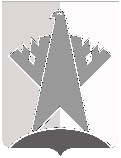 ДУМА СУРГУТСКОГО РАЙОНАХАНТЫ-МАНСИЙСКОГО АВТОНОМНОГО ОКРУГА – ЮГРЫРЕШЕНИЕ18 ноября 2022 года									              № 390-нпаг. СургутВ связи с организационно-штатными мероприятиями в органах местного самоуправления Сургутского района, в целях приведения в соответствие с Федеральным законом от 07 февраля 2011 года № 6-ФЗ «Об общих принципах организации и деятельности контрольно-счетных органов субъектов Российской Федерации и муниципальных образований» Дума Сургутского района решила:1. Внести в решение Думы Сургутского района от 26 сентября 2011 года 
№ 82 «О Контрольно-счётной палате Сургутского района» следующие изменения:1) пункт 3 статьи 10 приложения 1 к решению изложить в следующей редакции:«3. К работникам аппарата Контрольно-счётной палаты предъявляются квалификационные требования для замещения должностей муниципальной службы, установленные муниципальным правовым актом Сургутского района.»;2) в подпункте 3 пункта 1 статьи 16 приложения 1 к решению слова «вопросам муниципальной службы в Контрольно-счётной палате,» исключить;3) в подпункте 9 пункта 1 статьи 16 приложения 1 к решению слова «уполномоченное должностное лицо» заменить словами «уполномоченных должностных лиц»;4) в пункте 3 статьи 16 приложения 1 к решению слова «одного из руководителей структурного подразделения» заменить словами «руководителя структурного подразделения».2. Решение вступает в силу после его официального опубликования (обнародования), за исключением пунктов 2, 4 части 1 решения, действие которых распространяется на правоотношения, возникшие с 01 августа 2022 года.О внесении изменений в решение Думы Сургутского района от 26 сентября 2011 года № 82 «О Контрольно-счётной палате Сургутского района»Председатель ДумыСургутского районаВ.А. Полторацкий18 ноября 2022 года Глава Сургутского районаА.А. Трубецкой18 ноября 2022 года